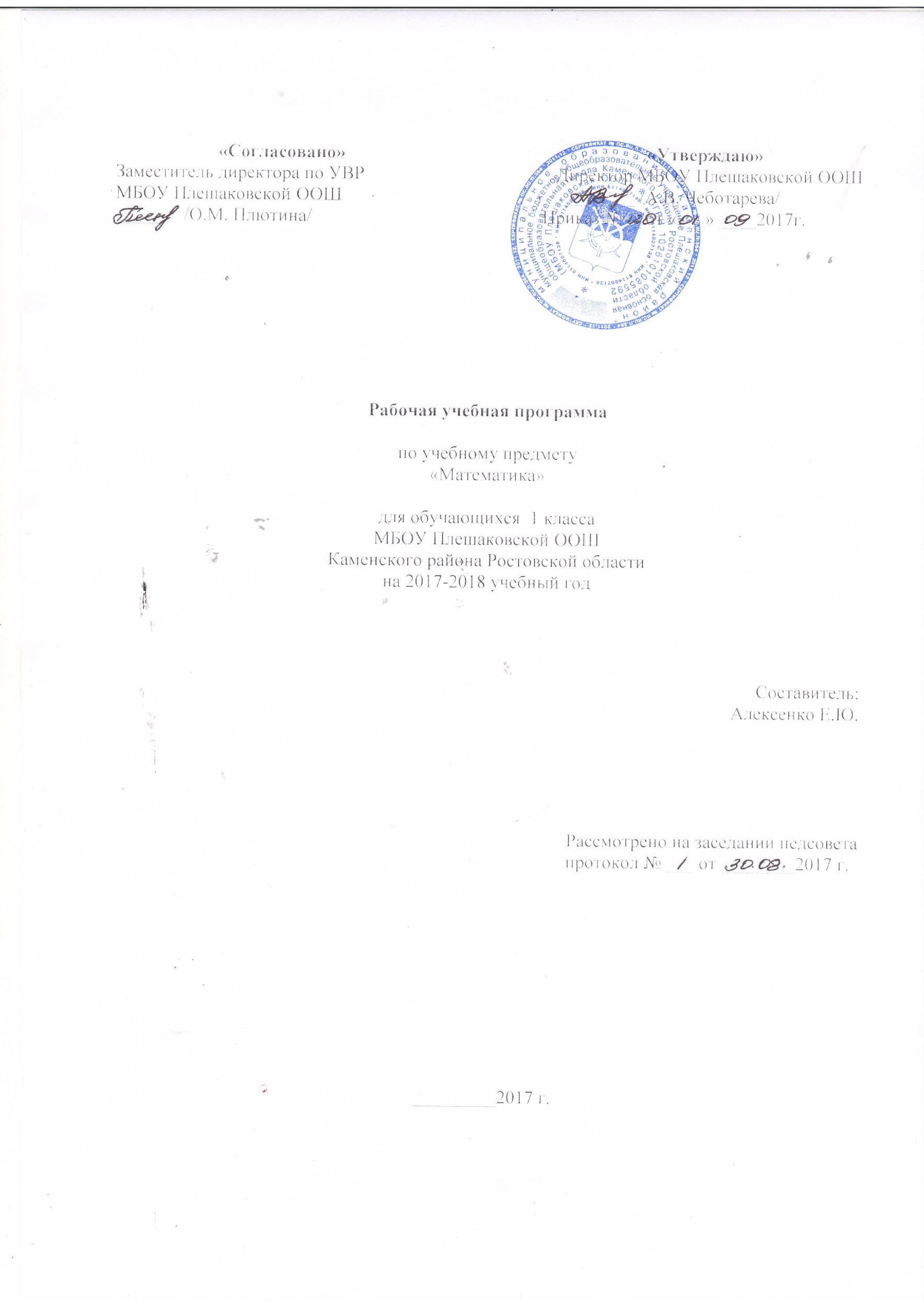 1.Пояснительная запискаРабочая программа разработана на основании следующих нормативно – правовых документовЗакон «Об образовании в Российской Федерации» в редакции от 29.12.2012 года№ 273-ФЗ;Учебного плана МБОУ Плешаковской ООШ на 2017-2018 учебный годПоложение о рабочей программе учебных предметов, курсов МБОУ Плешаковской ООШ на 2017-2018 учебный годАвторской программой  Моро М.И., Бантова М.А., Бельтюкова Г.В., Волкова С.И., Степанова С.В. («Школа России» Сборник рабочих программ. 1-4 классы.  – М.: Просвещение, 2015).Математика.1 класс. В 2 ч. Ч.1 / М.И.Моро, С.И. Волкова, С.В.Степанова. Просвещение,2013Программа разработана в соответствии с утвержденным производственным календарем на 2018 год, утвержденного Постановлением Правительства РФ.Рабочая программа рассчитана на 125  часов. . Программа выполнена за счет уплотнения материала.             Основными целями начального обучения математике являются:Математическое развитие младшего школьника: использование математических представлений для описания окружающих предметов, процессов, явлений в количественном и пространственном отношении; формирование способности к продолжительной умственной деятельности, основ логического мышления, пространственного воображения, математической речи и аргументации, способности различать  обоснованные и необоснованные суждения.Освоение начальных математических знаний. Формирование умения решать учебные и практические задачи средствами математики: вести поиск информации (фактов, сходства, различий, закономерностей, оснований для упорядочивания, вариантов); понимать значение величин и способов их измерения; использовать арифметические способы для разрешения сюжетных ситуаций; работать с алгоритмами выполнения арифметических действий, решения задач, проведения простейших построений. Проявлять математическую готовность к продолжению образования.Воспитание критичности мышления, интереса к умственному труду, стремления использовать математические знания в повседневной жизни.Программа определяет ряд задач, решение которых направлено на достижение основных целей начального математического образования:— формирование элементов самостоятельной интеллектуальной деятельности на основе овладения несложными математическими методами познания окружающего мира (умения устанавливать, описывать, моделировать и объяснять количественные и пространственные отношения);— развитие основ логического, знаково-символического и алгоритмического мышления;— развитие пространственного воображения;— развитие математической речи;— формирование системы начальных математических знаний и умений их применять для решения учебно-познавательных и практических задач;— формирование умения вести поиск информации и работать с ней;— формирование первоначальных представлений о компьютерной грамотности;— развитие познавательных способностей;— воспитание стремления к расширению математических знаний;— формирование критичности мышления;— развитие умений аргументировано обосновывать и отстаивать высказанное суждение, оценивать и принимать суждения других.Решение названных задач обеспечит осознание младшими школьниками универсальности математических способов познания мира, усвоение начальных математических знаний, связей математики с окружающей действительностью и с другими школьными предметами, а также личностную заинтересованность в расширении математических знаний.2. Планируемые результаты освоения учебного курсаПрограмма обеспечивает достижение выпускниками начальной школы следующих личностных, метапредметных и предметных результатов.Личностные результаты обучения математики:- использовать в процессе вычислений знание переместительного свойства сложения; (повышенный уровень)- использовать в процессе измерения знание единиц измерения длины(сантиметр, дециметр), объёма (литр) и массы (килограмм);- выделять как основание классификации такие признаки предметов, как цвет, форма, размер, назначение, материал;- выделять часть предметов из большей группы на основании общего признака (видовое отличие);- производить классификацию предметов, математических объектов по одному основанию;- решать задачи в два действия на сложение и вычитание;- узнавать и называть плоские геометрические фигуры: треугольник, четырёхугольник, пятиугольник, шестиугольник, многоугольник; выделять из множества четырёхугольников прямоугольники, из множества прямоугольников – квадраты,- определять длину данного отрезка;- заполнять таблицу, содержащую не более трёх строк и трёх столбцов; (повышенный уровень)- решать арифметические ребусы и числовые головоломки, содержащие не более двух действий.Метапредметные результаты— Способность принимать и сохранять цели и задачи учебной деятельности, находить средства и способы её осуществления. — Овладение способами выполнения заданий творческого и поискового характера.— Умения планировать, контролировать и оценивать учебные действия в соответствии с поставленной задачей и условиями её выполнения, определять наиболее эффективные способы достижения результата. — Способность использовать знаково-символические средства представления информации для создания моделей изучаемых объектов и процессов, схем решения учебно-познавательных и практических задач.— Использование речевых средств и средств информационных и коммуникационных технологий для решения коммуникативных и познавательных задач. — Использование различных способов поиска (в справочных источниках и открытом учебном информационном пространстве Интернета), сбора, обработки, анализа, организации и передачи информации в соответствии с коммуникативными и познавательными задачами и технологиями учебного предмета, в том числе умение вводить текст с помощью клавиатуры компьютера, фиксировать (записывать) результаты измерения величин и анализировать изображения, звуки, готовить своё выступление и выступать с аудио-, видео - и графическим сопровождением.— Овладение логическими действиями сравнения, анализа, синтеза, обобщения, классификации по родовидовым признакам, установления
аналогий и причинно-следственных связей, построения рассуждений, отнесения к известным понятиям.— Готовность слушать собеседника и вести диалог; готовность признать возможность существования различных точек зрения и права каждого иметь свою; излагать своё мнение и аргументировать свою точку зрения.— Определение общей цели и путей её достижения: умение договариваться о распределении функций и ролей в совместной деятельности, осуществлять взаимный контроль в совместной деятельности, адекватно оценивать собственное поведение и поведение окружающих. — Овладение начальными сведениями о сущности и особенностях объектов и процессов в соответствии с содержанием учебного предмета «математика».— Овладение базовыми предметными и межпредметными понятиями, отражающими существенные связи и отношения между объектами и процессами.— Умение работать в материальной и информационной среде начального общего образования (в том числе с учебными моделями) в соответствии с содержанием учебного предмета «Математика».Предметные результаты:— Использование приобретённых математических знаний для описания и объяснения окружающих предметов, процессов, явлений, а также для
оценки их количественных и пространственных отношений.— Овладение основами логического и алгоритмического мышления,
пространственного воображения и математической речи, основами счёта,измерения, прикидки результатаи его оценки, наглядного представления данных в разной форме (таблицы, схемы, диаграммы),записи и выполнения алгоритмов. — Приобретение начального опыта применения математических знаний для решения учебно-познавательных и учебно-практических задач.— Умения выполнять устно и письменно арифметические действия с числами и числовыми выражениями, решать текстовые задачи, выполнять и строить алгоритмы и стратегии в игре, исследовать, распознавать и изображать геометрические фигуры, работать с таблицами, схемами, графиками и диаграммами, цепочками, представлять, анализировать и интерпретировать данные.— Приобретение первоначальных навыков работы на компьютере (набирать текст на клавиатуре, работать с меню, находить информацию по заданной теме, распечатывать её на принтере). Площадь квадрата и прямоугольника. Единицы площади (квадратный сантиметр, квадратный дециметр, квадратный метр). Измерение площади геометрической фигуры. Вычисление площади прямоугольника.Работа с информациейСбор и представление информации, связанной со счетом, измерением величин; фиксирование результатов сбора.Таблица: чтение и заполнение таблицы. Интерпретация таблицы.Диаграмма: чтение диаграмм: столбчатой, круговой.3.Содержание учебного предмета, курсаПодготовка к изучению чисел. Пространственные и временные представления ( ч)Сравнение предметов по размеру (больше – меньше, выше – ниже, длиннее – короче) и форме (круглый, квадратный, треугольный и др.).Пространственные представления, взаимное расположение предметов: вверху, внизу (выше, ниже), слева, справа левее, правее), перед, за, между, рядом. Направления движения: слева направо, справа налево, верху вниз, снизу вверх. Временные представления: сначала, потом, до, после, раньше, позже. Сравнение групп предметов: больше, меньше, столько же, больше (меньше) на … .Числа от 1 до 10. Нумерация (28 ч)Названия, последовательность и обозначение чисел от 1 до 10. Счет реальных предметов и их изображений, движений, звуков и др. Получение числа прибавлением 1 к предыдущему числу, вычитанием 1 из числа, непосредственно следующего за ним при счете. Число 0. Его получение и обозначение. Сравнение чисел. Равенство, неравенство. Знаки > (больше), < (меньше),= (равно). Состав чисел 2, 3, 4, 5. Монеты в  1 р., 2 р., 5 р., 1 к., 5 к., 10 к. Точка. Линии: кривая, прямая. Отрезок. Ломаная. Многоугольник. Углы, вершины, стороны многоугольника. Длина отрезка. Сантиметр. Сравнение длин отрезков (на глаз, наложением, при помощи линейки с делениями); измерение длины отрезка, построение отрезка заданной длины. Решение задач в одно действие на сложение и вычитание (на основе счета предметов). Проекты: «Математика вокруг нас. Числа в загадках, пословицах и поговорках.Числа от 1 до 10. Сложение и вычитание (53 ч)Конкретный смысл и названия действий сложения и вычитания. Знаки + (плюс), – (минус), = (равно). Названия компонентов и результатов сложения и вычитания (их использование при чтении и записи числовых выражений). Нахождение значений числовых выражении в 1 – 2 действия без скобок. Переместительное свойство сложения. Приемы вычислений: а) при сложении – прибавление числа по частям, перестановка чисел; б) при вычитании – вычитание числа по частям и вычитание на основе знания соответствующего случая сложения. Таблица сложения в пределах 10. Соответствующие случаи вычитания. Сложение и вычитание с числом 0. Нахождение числа, которое на несколько единиц больше или меньше данного. Решение задач в одно действие на сложение и вычитание.Числа от 1 до 20. Нумерация (12 ч)Названия и последовательность чисел от 1 до 20. Десятичный состав чисел от 11 до 20. Чтение и запись чисел от 11 до 20. Сравнение чисел. Сложение и вычитание вида 10 + 7, 17 – 7, 17 – 10. Сравнение чисел с помощью вычитания. Единица времени: час. Определение времени по часам с точностью до часа. Единицы длины: сантиметр, дециметр. Соотношение между ними. Построение отрезков заданной длины. Единица массы: килограмм. Единица вместимости: литр.Числа от 1 до 20. Табличное сложение и вычитание (23 ч)Сложение двух однозначных чисел, сумма которых больше чем 10, с использованием изученных приемов вычислений. Таблица сложения и соответствующие случаи вычитания. Решение задач в 1– 2 действия на сложение и вычитание. Проекты: «Математика вокруг нас. Форма, размер, цвет. Узоры и орнаменты». Контрольные работы: Итоговая контрольная работа за курс 1 класса.Итоговое повторение (1 ч)4.Тематическое планирование№П/ПТема урокаКол-вочасовКол-вочасов               Дата               Дата               ДатаПричина корректировки№П/ПТема урокаКол-вочасовКол-вочасовПланФактФактПричина корректировки1Подготовка к изучению чисел. Пространственные и временные представления (8 часов)Подготовка к изучению чисел. Пространственные и временные представления (8 часов)Подготовка к изучению чисел. Пространственные и временные представления (8 часов)Подготовка к изучению чисел. Пространственные и временные представления (8 часов)Подготовка к изучению чисел. Пространственные и временные представления (8 часов)Подготовка к изучению чисел. Пространственные и временные представления (8 часов)Подготовка к изучению чисел. Пространственные и временные представления (8 часов)Подготовка к изучению чисел. Пространственные и временные представления (8 часов)1.Учебник математики. Роль математики в жизни людей и обществаУчебник математики. Роль математики в жизни людей и общества104.09.2.Счет предметовСчет предметов105.09.3. Пространственные представления (вверху, внизу, слева, справа)Пространственные представления (вверху, внизу, слева, справа)106.09.4. Временные представления (раньше, позже, сначала, потом)Временные представления (раньше, позже, сначала, потом)107.09.5.Столько же. Больше. МеньшеСтолько же. Больше. Меньше111.096.На сколько больше (меньше)?На сколько больше (меньше)?112.097.  На сколько больше (меньше)?  На сколько больше (меньше)?113.098.Повторение и обобщение изученного по теме «Подготовка к изучению чисел» Повторение и обобщение изученного по теме «Подготовка к изучению чисел» 114.09.Числа от 1до 10.Число 0.Нумерация (28ч.)Числа от 1до 10.Число 0.Нумерация (28ч.)Числа от 1до 10.Число 0.Нумерация (28ч.)Числа от 1до 10.Число 0.Нумерация (28ч.)Числа от 1до 10.Число 0.Нумерация (28ч.)Числа от 1до 10.Число 0.Нумерация (28ч.)Числа от 1до 10.Число 0.Нумерация (28ч.)Числа от 1до 10.Число 0.Нумерация (28ч.)9.Понятия «много», «один». Письмо цифры 11118.0910.Числа 1, 2. Письмо цифры 21119.09.11.Число 3. Письмо цифры 31120.09.12.Числа 1, 2, 3. Знаки «+» «-» «=»1121.0913.Число 4. Письмо цифры 41125.09.14.Понятия «длиннее», «короче», «одинаковые по длине».1126.09.15.Число 5. Письмо цифры 5.1127.09.16.Числа от 1 до 5: получение, сравнение, запись, соотнесение числа и цифры. Состав числа 5 из двух слагаемых.1128.09.17.Точка. Кривая линия. Прямая линия. Отрезок.1102.1018.Ломаная линия. Звено ломаной. Вершины.1103.1019.Числа от 1 до 5. Закрепление изученного материала.04.10.20.Знаки «>». «<», «=»1105.10.21.Равенство. Неравенство1109.10.22.Многоугольники1110.10.23.Числа 6. 7.Письмо цифры 61111.1024.Числа от 1 до 7. Письмо цифры 71112.1025.Числа 8, 9. Письмо цифры 816.1026.Числа от 1 до 9. Письмо цифры 91117.1027.Число 10. Запись числа 101118.1028.Числа от 1 до 10. Закрепление1119.1029.Сантиметр – единица измерения длины1123.10.30.Увеличить. Уменьшить. Измерение длины отрезков с помощью линейки1124.10.31.Число 0. Цифра 01125.1032.Сложение с 0. Вычитание 01126.10.33.34.Закрепление знаний по теме «Нумерация. Числа от 1 до 10 и число 0»2208.1109.11Сложение и вычитание (56ч.)Сложение и вычитание (56ч.)Сложение и вычитание (56ч.)Сложение и вычитание (56ч.)Сложение и вычитание (56ч.)Сложение и вычитание (56ч.)Сложение и вычитание (56ч.)Сложение и вычитание (56ч.)35.Прибавить и вычесть число 11113.11.36.Прибавить и вычесть число 11114.1137.Прибавить и вычесть число 21115.1138.Слагаемые. Сумма1116.1139.Задача (условие, вопрос)1120.1140.Составление задач на сложение, вычитание по одному рисунку1121.1141.Прибавить и вычесть число 2. Составление и заучивание таблиц1122.1142.Присчитывание и отсчитывание по 21123.1143Закрепление изученного.1127.1144Закрепление пройденного.1128.1145Задачи на увеличение (уменьшение) числа на несколько единиц (с одним множеством предметов)1129.1146Решение задач и числовых выражений1130.1104.124748.Закрепление изученного2205.1249.Прибавить и вычесть число 3. Приёмы вычисления1106.1250Прибавить и вычесть число 3. Решение текстовых задач1107.1251.Прибавить и вычесть число 3. Решение текстовых задач1111.12.52.Прибавить и вычесть число 3. Составление и заучивание таблиц1112.1213.1253-54Состав чисел. Закрепление2214.12.18.1255-56Решение задач изученных видов2219.12.57Прибавить и вычесть числа 1, 2, 3. Закрепление изученного материала1120.1258.Прибавить и вычесть числа 1, 2, 3. Решение задач1121.1259.Задачи на увеличение числа на несколько единиц (с двумя множествами предметов)1125.1260Проверочная работа.1126.1261.Задачи на уменьшение числа на несколько единиц (с двумя множествами предметов)1127.1262Закрепление. Решение задач.1111.0163.Прибавить и вычесть число 4. Приёмы вычислений1115.0164.Прибавить и вычесть число 4. Закрепление изученного материала1116.0165.Задачи на разностное сравнение чисел1117.0166.Решение задач на увеличение (уменьшение) числа на несколько единиц, задачи на разностное сравнение1118.0167.Прибавить и вычесть число 4. Составление и заучивание таблиц1122.0168.Прибавить и вычесть числа 1, 2, 3. 4. Решение задач изученных видов1123.0169Перестановка слагаемых1124.0170.Перестановка слагаемых. Применение переместительного свойства сложения для случаев вида _+5, 6, 7, 8, 91125.0171.Прибавить числа 5, 6, 7, 8, 9. Составление таблицы _+5. 6, 7, 8, 91129.0172.Состав чисел в пределах 10. Закрепление изученного материала1130.0173Закрепление. Диагностическая работа по теме «Сложение и вычитание».1131.0174Связь между суммой и слагаемыми1101.0275.Связь между суммой и слагаемыми1105.0276Решение задач.1106.0277.Уменьшаемое. Вычитаемое. Разность1107.0278.Вычитание из чисел 6, 7. Состав чисел 6. 7.1108.0279.Вычитание из чисел 6, 7. Закрепление изученных приёмов1112.0280.Вычитание из чисел 8, 9. Состав чисел 8, 91113.0281.Вычитание из чисел 8. 9. Решение задач1114.0282.Вычитание из числа 101115.0283.Вычитание из чисел 8, 9, 10. Связь сложения и вычитания1126.0284.Килограмм1127.0285.Литр1128.0286.Закрепление знаний по теме «Сложение и вычитание»1101.0387.Закрепление. Диагностическая работа по теме «Сложение и вычитание»1105.03Числа от 1до20 (40ч)Числа от 1до20 (40ч)Числа от 1до20 (40ч)Числа от 1до20 (40ч)Числа от 1до20 (40ч)Числа от 1до20 (40ч)Числа от 1до20 (40ч)Числа от 1до20 (40ч)88.Устная нумерация чисел от 11 до 201106.0389.Образование чисел из одного десятка и нескольких единиц1107.0390.Образование чисел из одного десятка и нескольких единиц1112.0391.Дециметр1113.0392.Случаи сложения и вычитания, основанные на знаниях нумерации1114.0393.Решение задач и выражений1115.0394.Закрепление по теме «Числа от 1 до 20»1119.0395Закрепление1120.0396Подготовка к введению задач в два действия1121.0397Подготовка к введению задач в два действия1122.0398Ознакомление с задачей в два действия1102.0499Ознакомление с задачей в два действия1103.04100Приём сложения однозначных чисел с переходом через десяток1104.04101Случаи сложения вида _+2. _+31105.04102Случаи сложения вида _+41109.04103Случаи сложения вида _+51110.04104Случаи сложения вида _+61111.04105Случаи сложения вида _+71112.04106Случаи сложения вида _+8, _+91116.04107Таблица сложения1117.04108Решение задач и выражений. Закрепление вычислительных навыков1118.04109Закрепление знаний по теме «Табличное сложение»1119.04.110Закрепление знаний по теме «Табличное сложение»1123.04.111Приём вычитания с переходом через десяток1124.0425.04112113Случаи вычитания 11-_2226.0403.05114115Случаи вычитания 12-_2207.0508.05116117Случаи вычитания 13-_2210.0514.05118119Случаи вычитания 14-_2215.0516.05120121Случаи вычитания 15-_2217.0521.05122Случаи вычитания 16-_1122.05123Случаи вычитания 17-_, 18-_1123.05 124Закрепление знаний по теме «Табличное сложение и вычитание»1124.05125Итоговое повторение.1125.05